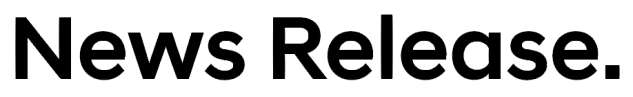 Hyundai Motor Group Appoints Sven Mirko Patuschka
as Head of R&D Center in ChinaSven Mirko Patuschka to oversee R&D strategy and development of local models in ChinaHMG to leverage Patuschka’s expertise in Chinese market for innovative technology, products and mobility services tailored to local customersSEOUL, October 31, 2019 – Hyundai Motor Group has appointed Sven Mirko Patuschka as Vice President and Head of Hyundai Motor Technology & Engineering Center in China (HMTC). Patuschka will oversee R&D strategy and lead the development of exclusive models tailored to the local market, further strengthening the Group’s presence in China.Located in Yantai, Shandong Province, HMTC is one of the Group’s overseas facilities dedicated to the research and development of Hyundai and Kia vehicles, as well as innovative technologies for the Chinese market. “I’m honored to take part in Hyundai Motor Group’s future vision during this exciting time of change and innovation,” said Patuschka. “The transformation from hardware- to software-based competence in the Chinese market will be one of the biggest challenges for the Group, and therefore one of my priorities. I look forward to leveraging my years of experience to take Hyundai Motor Group’s development strategy and brand direction to the next level in China.”Patuschka’s technical expertise ranges from batteries for new energy vehicles to autonomous driving and connected services. Most recently, Patuschka was the head of R&D at Volkswagen Group China and the Chief Technology Officer at Mobility Asia, a subsidiary of Volkswagen Group focusing on mobility services. He is also credited for Volkswagen Group’s growth in China and the development of mobility services competence in the local market.“Sven Mirko Patuschka has vast knowledge and experience not only in the automotive industry but in the latest Chinese technology and services domain, including autonomous driving and connected service,” said Albert Biermann, President and Head of R&D Division at Hyundai Motor Group. “With Patuschka on board, Hyundai Motor Group will be better positioned to win the hearts of Chinese customers with exclusive models and innovative technology and mobility services.”HMTC is a vital part of the technology and engineering network that the Group operates globally, including in North America, Europe, and India.<Career highlights>2013 ~ 2019: Head of Technical Development Brand VW, VW Group R&D Technology Asia2018 ~ 2019: Chief Technology Officer, Mobility Asia (China)2009 ~ 2013: Head of Electric Electronic Development, System Integration & Energy Systems, Volkswagen Group (Germany)2004 ~ 2009: Head of Electric Electronic Development, Skoda Auto (Czech Republic)2001 ~ 2004: Head of Electric Electronic Development, Shanghai Volkswagen Automotive (China)1995 ~ 2001: Electric Electronic Engineer, Volkswagen AG (Germany)– End –About Hyundai Motor GroupHyundai Motor Group is a global corporation that has created a value chain based on automobiles, steel, and construction and includes logistics, finance, IT and service. With about 250,000 employees worldwide, the Group’s automobile brands include Hyundai Motor Co. and Kia Motors Corp and Genesis. Armed with creative thinking, cooperative communication and the will to take on all challenges, we are working to create a better future for all.More information about Hyundai Motor Group, please see: www.hyundaimotorgroup.comMore information about Hyundai Motor and its products can be found at:worldwide.hyundai.com or globalpr.hyundai.comVisit the Kia Motors Global Media Center for more information: www.kianewscenter.comFor more information on Genesis and its new definition of luxury, please visit https://www.genesis.comDisclaimer: Hyundai Motor Group believes the information contained herein to be accurate at the time of release. However, the company may upload new or updated information if required and assumes that it is not liable for the accuracy of any information interpreted and used by the reader. Contact:Jin Cha
Global PR Team / Hyundai Motor Groupsjcar@hyundai.com+82 2 3464 2128